Ficha Curricular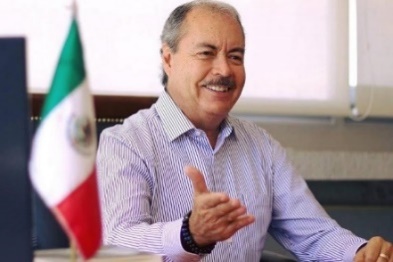 LIC. VÍCTOR MANUEL SILVA TEJEDA1994 y de diciembre 2015 a marzo del 2020Ex Presidente del Comité Directivo Estatal del Partido Revolucionario Institucional Nació en Tancítaro, Michoacán el día 02 de abril de 1956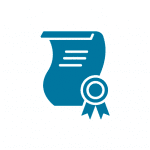 FORMACIÓN ACADÉMICALicenciado en Economía con Especialidad en Desarrollo RegionalUniversidad Nacional Autónoma de MéxicoCARGOS RELEVANTES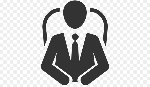 ANTECEDENTES PARTIDISTAS1972 – Ingreso al Partido Revolucionario Institucional1976 – Enlace del C.E.N. del PRI con varias Dependencias Federales1987 – Coordinador del C.E.N. del PRI del Programa “Defensa de la Economía Popular Zona Noreste”1989 – Presidente Seccional No. 4 del Municipio de Tancítaro, Michoacán1991 – Diputado Federal Suplente por el Distrito XII con cabecera en Los Reyes, Mich.1992 – Diputado Local por el Distrito XIV con cabecera en Los Reyes, Mich.1994 – Presidente del C.D.E del PRI en el Estado de Michoacán.1998 – Delegado de la C.N.C. en el Estado de Durango.1998 – Delegado General del C.E.N. del PRI en el Estado de Durango.1999 – Delegado General del C.E.N. del PRI en el Estado de Zacatecas.2000 – Secretario Regional del C.E.N. del PRI.2004 – Delegado General del C.E.N. del PRI en el Estado de Guerrero.2005 – Enlace para el Proceso Interno en el Estado de Guerrero.2008 – Consejero Político Nacional.2008 – Presidente de la Asociación de Ex Presidentes del C.D.E. del PRI en Michoacán.2009 – Delegado Especial del PRI en el Estado de México.2012 – Diputado del Congreso del Estado de Michoacán, LXXII Legislatura. 2012 – Presidente de la Mesa Directiva del Congreso del Estado de Michoacán.2012 – Coordinador General de Campaña del Candidato Lic. Enrique Peña Nieto a la Presidencia de 	la República, en el Estado de Michoacán.2015 – Presidente del C.D.E. del PRI en el Estado de Michoacán.ANTECEDENTES ADMINISTRATIVOS1973 – Analista. Dirección General de Administración (SECOFI)1976 – Jefe del Departamento de Asesores. Dirección de Administración (SECOFI)1979 – Secretario Particular. Dirección General de Recursos Financieros (SECOFI)1982 – Subdirector de Finanzas (SECOFI)1984 – Coordinador Administrativo de Delegaciones Federales (SECOFI)1986 – Director de Operación de Delegaciones Federales (SECOFI)1988 – Coordinador del Programa de Desconcentración Administrativa (SARH)1988 – Secretario Particular del Oficial Mayor de la SARH1990 – Delegado Federal de Pesca en el Estado de Michoacán.1992 – Subsecretario de Gobierno en el Estado de Michoacán.1992 – Secretario Particular del Gobernador en el Estado de Michoacán.1993 – Oficial Mayor de Gobierno en el Estado de Michoacán.1997 – Coordinador de Asesores del Subsecretario de Gobierno de la Secretaría de Gobernación.2012 – Presidente de la Mesa Directiva del Congreso del Estado de Michoacán. LXXII Legislatura.2013 – Delegado Federal de la Secretaría de Desarrollo Social en el Estado de Michoacán (SEDESOL)